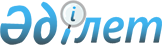 "Қазақстан Республикасының қорғаныс өнеркәсібі кешенін мемлекеттік басқару жүйесін жетілдіру жөніндегі қосымша шаралар туралы" Қазақстан Республикасы Үкіметінің 2008 жылғы 7 ақпандағы № 115 қаулысына өзгерістер енгізу туралы
					
			Күшін жойған
			
			
		
					Қазақстан Республикасы Үкіметінің 2013 жылғы 24 сәуірдегі № 393 қаулысы. Күші жойылды - Қазақстан Республикасы Үкіметінің 2016 жылғы 2 желтоқсандағы № 765 қаулысымен      Ескерту. Күші жойылды - ҚР Үкіметінің 02.12.2016 № 765 қаулысымен.      Қазақстан Республикасының Үкіметі ҚАУЛЫ ЕТЕДІ:



      1. «Қазақстан Республикасының қорғаныс өнеркәсібі кешенін мемлекеттік басқару жүйесін жетілдіру жөніндегі қосымша шаралар туралы» Қазақстан Республикасы Үкіметінің 2008 жылғы 7 ақпандағы № 115 қаулысына мынадай өзгерістер енгізілсін:



      Қазақстан Республикасы қорғаныс өнеркәсібі кешенінің мәселелері жөніндегі комиссияның көрсетілген құрамына мыналар енгізілсін:Сағынтаев            - Қазақстан Республикасы Премьер-Министрінің

Бақытжан Әбдірұлы      бірінші орынбасары – Қазақстан Республикасының

                       Өңірлік даму министрі, төрағаЖоламанов            - Қазақстан Республикасы Ұлттық қауіпсіздік

Нұрлан Айтманұлы       комитеті төрағасының орынбасары – Қазақстан

                       Республикасы Ұлттық қауіпсіздік комитеті

                       Шекара қызметінің директоры (келісім бойынша);

      мына:«Досаев              - Қазақстан Республикасының Экономикалық даму

Ерболат Асқарбекұлы    және сауда министрі»

      деген жол мынадай редакцияда жазылсын:«Досаев              - Қазақстан Республикасының Экономика және

Ерболат Асқарбекұлы    бюджеттік жоспарлау министрі»;

      көрсетілген құрамнан Қырымбек Елеуұлы Көшербаев, Абай Төреғұлұлы Брекешев шығарылсын.



      2. Осы қаулы қол қойылған күнінен бастап қолданысқа енгізіледі.      Қазақстан Республикасының

      Премьер-Министрі                                     С. Ахметов
					© 2012. Қазақстан Республикасы Әділет министрлігінің «Қазақстан Республикасының Заңнама және құқықтық ақпарат институты» ШЖҚ РМК
				